Иск о взыскании денежных средств по расписке примерИстец передал ответчику денежные средства. По условиям расписки ответчик обязался произвести ремонт транспортного средства. До настоящего времени ответчик не отремонтировал автомобиль и не передал его истцу, вследствие чего истец обратился к ответчику с требованием о возврате денежных средств. Однако ответчик отказался возвращать денежные средства. Истец просит взыскать с ответчика денежные средства. Взыскать с ответчика компенсацию причиненного морального вреда и оплатить юридические расходы.
В ____________________________________ суд
Адрес: __________________________________Истец: ___________________________
Адрес: ___________________________
тел. ________________Ответчик: __________________________________________
Адрес: __________________________________________Цена иска: ________ рубле 
Госпошлина: ________ рублей
ИСКОВОЕ ЗАЯВЛЕНИЕ
о взыскании денежных средствЯ — Истец, _____________________, в передал ответчику, ________________, денежные средства в размере _____________ рублей, что подтверждается распиской от ___________ г.
По условиям данной расписки, ответчик обязался произвести ремонт транспортного средства (___________) и продать его мне в течение двух месяцев, начиная с ____________ г.
По окончанию ремонта автомобиля я обязался выплатить в пользу ответчика денежные средства в размере __________ рублей.
До настоящего времени ответчик не отремонтировал автомобиль и не передал его мне, вследствие чего я обратился к ответчику с требованием о возврате денежных средств в размере ________ рублей.
Ответчик отказался от возврата денежных средств.

Таким образом, считаю, что Гладкий Валерий Анатольевич нарушил мои права по следующим основаниям.
В соответствии со ст. 310 ГК РФ односторонний отказ от исполнения обязательства и одностороннее изменение его условий не допускаются
Согласно ст. 393 ГК РФ должник обязан возместить кредитору убытки, причиненные неисполнением или ненадлежащим исполнением обязательства.В соответствии со ст. 307 ГК РФ в силу обязательства одно лицо (должник) обязано совершить в пользу другого лица (кредитора) определенное действие, как-то: передать имущество, выполнить работу, уплатить деньги и т.п., либо воздержаться от определенного действия, а кредитор имеет право требовать от должника исполнения его обязанности.
Статья 309 ГК РФ предусматривает, что обязательства должны исполняться надлежащим образом в соответствии с условиями обязательства и требованиями закона, иных правовых актов, а при отсутствии таких условий и требований - в соответствии с обычаями делового оборота или иными обычно предъявляемыми требованиями.Так как я передал _____________ денежные средства, а он принял их от меня, что подтверждается распиской, то между мной и им фактически был заключен договор, ввиду нарушения ответчиком условий договора, ответчик обязан вернуть мне денежные средства по моему требованию. Однако, денежные средства по моему требованию мне возвращены не были, следовательно, ____________ действует в нарушение, оговоренных между нами условий, тем самым, нарушает мои права, предусмотренные законодательством РФ.
В соответствии со ст.151 Гражданского кодекса РФ, если гражданину причинен моральный вред (физические или нравственные страдания) действиями, нарушающими его личные не имущественные права либо посягающими на принадлежащие гражданину другие нематериальные блага, а также в других случаях, предусмотренных законом, суд может возложить на нарушителя обязанность денежной компенсации указанного вреда.
При определении размеров компенсации морального вреда суд принимает во внимание степень вины нарушителя и иные заслуживающие внимания обстоятельства. Суд должен также учитывать степень физических и нравственных страданий, связанных с индивидуальными особенностями лица, которому причинен вред.
Сложившаяся ситуация, а именно, неоказание оговоренной услуги и умышленный невозврат мне денежных средств, причинила мне значительные неудобства и нравственные страдания. 
Нравственные страдания выразились в перенесенном нервном стрессе, а именно, я испытываю чувство страха потерять свой денежные средства, которые нажиты моим трудом.
Таким образом, действиями Ответчика мне был нанесен огромный моральный вред, компенсацию которого я оцениваю в размере __________ рублей.
Так как ___________ в добровольном порядке отказывается вернуть денежные средства, то за защитой своих нарушенных прав я вынужден был обратиться в ООО «___________», в кассу которого мною была уплачена сумма в размере _______ рублей, которая является моими расходами, понесенными по вине Ответчика.
В соответствии со ст.15 ГК РФ лицо, право которого нарушено, может требовать полного возмещения причиненных ему убытков, если законом или договором не предусмотрено возмещение убытков в меньшем размере.
Под убытками понимаются расходы, которые лицо, чье право нарушено, произвело или должно будет произвести для восстановления нарушенного права.
Согласно указанной норме, поскольку расходы на юридические услуги я понес по вине Ответчика, то я вправе предъявить к нему требование о компенсации данных расходов в полном объеме.
В соответствии со ст. 12 ГК РФ защита гражданских прав осуществляется путем: возмещения убытков; компенсации морального вреда; иными способами, предусмотренными законом.На основании изложенного, руководствуясь ст.ст. 12, 15, 151, 307-310, 393 ГК РФ, ст.131-133 ГПК РФ, 
ПРОШУ:1. Взыскать с ответчика, __________________, в мою пользу денежные средства в размере ____________ рублей.
2. Взыскать с ответчика, _____________________, в мою пользу компенсацию причиненного мне морального вреда в размере ____________ рублей.
3. Взыскать с ответчика, __________________, в мою пользу расходы, затраченные на юридическую помощь, денежные средства в размере _____________ рублей.
4. Взыскать с ответчика, ________________, в мою пользу расходы, понесенные на оплату госпошлины, в размере __________ рублей.ПРИЛОЖЕНИЕ:
Копия настоящего искового заявления – 1 экз.;
Копия расписки – 2 экз.;
Копия претензии и ответ на нее – 2 экз.;
Квитанция об оплате госпошлины.
«__» ______________ г. __________/____________/ВНИМАНИЕ! Раз вы скачали бесплатно этот документ с сайта ПравПотребитель.РУ, то получите заодно и бесплатную юридическую консультацию!  Всего 3 минуты вашего времени:Достаточно набрать в браузере http://PravPotrebitel.ru/, задать свой вопрос в окошке на главной странице и наш специалист сам перезвонит вам и предложит законное решение проблемы!Странно.. А почему бесплатно? Все просто:Чем качественней и чаще мы отвечаем на вопросы, тем больше у нас рекламодателей. Грубо говоря, наши рекламодатели платят нам за то, что мы помогаем вам! Пробуйте и рассказывайте другим!
*** P.S. Перед печатью документа данный текст можно удалить..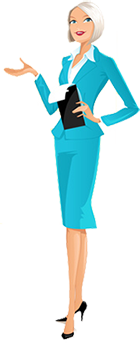 